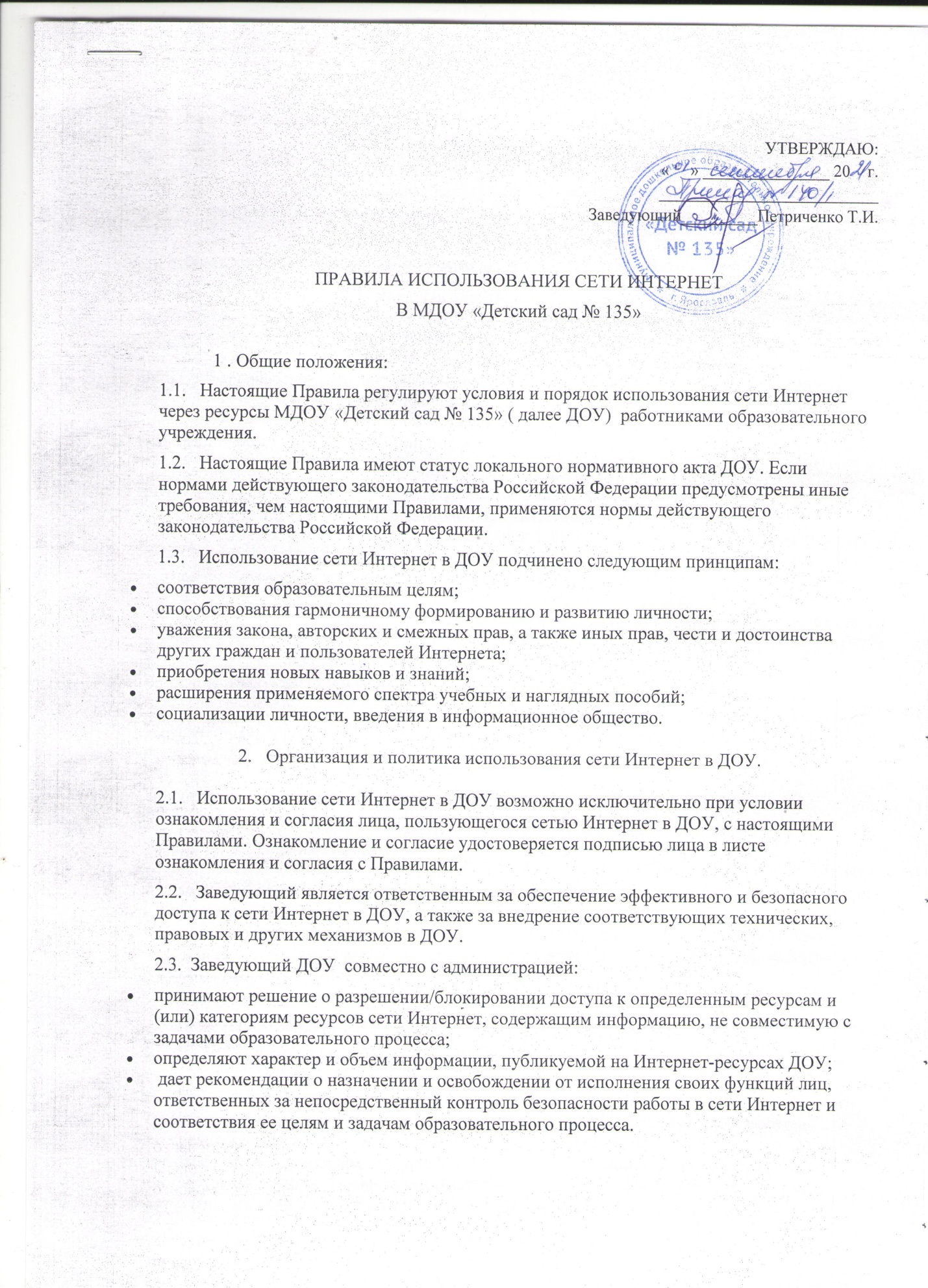 2.4.   При использовании сети Интернет в ДОУ осуществляется доступ только на ресурсы, содержание которых не противоречит законодательству Российской Федерации и не являются несовместимым с целями и задачами образования и воспитания детей.Проверка такого соответствия осуществляется с помощью специальных технических средств и программного обеспечения контекстного ограничения доступа, установленного в ДОУ или предоставленного оператором услуг связи.Использование сети Интернет в ДОУ без применения данных технических средств и программного обеспечения (например, в случае технического отказа) допускается только с индивидуального разрешения заведующего ДОУ.В связи с тем, что технические средства и программное обеспечение не могут осуществлять полную фильтрацию ресурсов сети Интернет связанное с частотой обновления ресурсов сети, возможна опасность столкновения с ресурсом, содержание которого противоречит законодательству Российской Федерации и является несовместимым с целями и задачами образовательного процесса, ДОУ не несет ответственности за случайный доступ к подобной информации, размещенной не на сайте ДОУ.2.5.    Принятие решения о политике доступа к ресурсам/группам ресурсов сети Интернет принимается Советом ДОУ совместно с администрацией самостоятельно либо с привлечением внешних экспертов, в качестве которых могут привлекаться: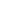 педагоги детского сада и других образовательных учреждений;лица, имеющие специальные знания либо опыт работы в рассматриваемой области;представители органов управления образованием.При принятии решения, руководствуются:законодательством Российской Федерации;специальными познаниями, в том числе полученными в результате профессиональной деятельности по рассматриваемой тематике;интересами воспитанников, целями ДОУ;рекомендациями профильных органов и организаций в сфере классификации ресурсов сети Интернет.2.6.    Отнесение определенных категорий и/или ресурсов в соответствующие группы, доступ к которым регулируется техническим средствами и программным обеспечением контекстного технического ограничения доступа к информации, технически осуществляется лицом, уполномоченным заведующим ДОУ.Категории ресурсов, в соответствии с которыми определяется политика использования сети Интернет в ДОУ и доступ к которым регулируется техническими средствами и программным обеспечением контекстного технического ограничения доступа к информации, определяются в установленном порядке.Организация использования сайта ДОУ.3.1.    Принципами размещения информации на сайте ДОУ являются:соблюдение действующего законодательства Российской Федерации, интересов и прав граждан;защита персональных данных воспитанников и сотрудников;достоверность и корректность информации.3.2.    Персональные данные воспитанников (фамилия и имя, класс, возраст, фотография, место жительства, телефоны и иные контакты, иные сведения личного характера) могут размещаться на сайте ДОУ или иных Интернет-ресурсах только с письменного согласия родителей или иных законных представителей детей. Персональные данные сотрудников ДОУ размещаются на сайте образовательного учреждения или иных Интернет-ресурсах только с письменного согласия сотрудника, чьи персональные данные размещаются.3.3.    В информационных сообщениях о мероприятиях на сайте ДОУ или иных Интернет-ресурсах без согласия лица или его законного представителя могут быть упомянуты только фамилия и имя учащегося либо фамилия, имя и отчество сотрудника, родителя.3.4.    При истребовании такого согласия представитель ДОУ и (или) представитель Совета ДОУ должен разъясняет лицу возможные риски и последствия опубликования персональных данных. ДОУ не несет ответственности в случае наступления таких последствий, если имелось письменное согласие лица (его представителя) на опубликование персональных данных.Процедура использования сети Интернет.4.1.    Использование сети Интернет в ДОУ осуществляется, как правило, в целях образовательного процесса. В рамках развития личности, ее социализации и получения знаний в области сети Интернет и компьютерной грамотности лицо может осуществлять доступ к ресурсам не образовательной направленности.4.2.     Сотрудникам запрещается:находиться на ресурсах, содержание и тематика которых является недопустимой для несовершенно-летних и/или нарушающей законодательство Российской Федерации (эротика, порнография, пропаганда насилия, терроризма, политического или религиозного экстремизма, национальной, расовой и т.п. розни, иные ресурсы схожей направленности);осуществлять любые сделки через Интернет;осуществлять загрузки файлов на компьютер ДОУ без разрешения уполномоченного лица;распространять оскорбительную, не соответствующую действительности, порочащую других лиц информацию, угрозы.4.3.      Уполномоченное лицо обязано:довести информацию до заведующего и (или) администрации для оценки ресурса и принятия решения по политике доступа к нему в соответствии с п.2.3 настоящих Правил;направить информацию о некатегоризированном ресурсе оператору технических средств и программного обеспечения технического ограничения доступа к информации (в течение суток);если обнаруженный ресурс явно нарушает законодательство Российской Федерации - сообщить об обнаруженном ресурсе по специальной «горячей линии» для принятия мер в соответствии с законодательством Российской Федерации (в течение суток).Передаваемая информация должна содержать:Интернет-адрес (URL) ресурса;Тематику ресурса, предположения о нарушении ресурсом законодательстваРоссийской Федерации либо не совместимости с задачами образовательного процесса;Дату и время обнаружения;Информацию об установленных в Образовательном учреждении техническихсредствах технического ограничения доступа к информации.